第４回OGAKIスポーツフェスティバル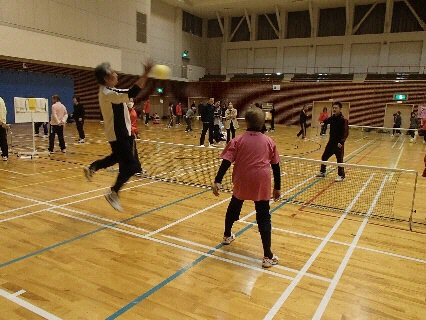 1.日　　時　令和４年６月12日（日）受付８:30　交流大会 9:15～12:002.場　　所　大垣市総合体育館 第１体育館3.対　　象　大垣市内に在住または在勤されている方4.チーム編成　１チーム2名で参加（性別、年齢を問わない）　　　　　　※初めての方でも試合前のルール説明と少しの練習で楽しむことができます。5.注意事項　・大会当日は、午前９時00分までに会場にて受付をお願いします。　　　　　　・参加前に自宅で検温を行い、体調のすぐれない場合は、ご参加を控えていただくようお願いします。・来館時にも検温を行い、ご参加を控えていただくようお願いする場合があります。・プレー中以外はマスクを着用ください。・手指の消毒を行ってください。6.申込方法　下記の申込用紙にご記入の上、大垣市体育連盟事務局(下記案内)までお申し込みください。Eメールで方は必要事項を必ず明記願います。郵送やFAXでも申込可能です。必ず連絡先のご記入をお願いします。7.　提出期限　　令和４年５月２９日（日）期日厳守チーム名(校区名)代表者名連絡先（携帯）NO氏　　名年齢性　別住所連絡先1男・女1男・女2男・女2男・女